/06 – RM 03720MS – Word 2007ATIVIDADE – PÁGINA: 332) Abra seu editor de texto (WORD) e digite o texto que você escreveu na apostila:a) Qual fonte você utilizou? arialb) Qual foi o tamanho da fonte que você utilizou? 18-c) Você alterou a cor da fonte? Para qual?sim vermelho d) Salve seu trabalho e leia-o para seus amigos! 3) Explique qual a função dos ícones abaixo: negrito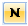  cor da fonte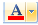  letra maiuscula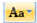  talico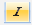 